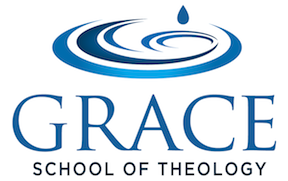     Sílabo del curso verano 2018OT- 618 S Profetas Mayores (3 horas crédito)Descripción del cursoEstudio de los Profetas Mayores del Antiguo Testamento (Isaías a Daniel) con énfasis en el contexto histórico cultural, mensajes principales, propósito, género literario, estructura, fechas, énfasis teológicos y aplicación de cada libro. Se dará especial atención a la historia de la profecía del Antiguo Testamento, el papel de los profetas, el juicio divino, la salvación y el plan de Dios para Israel y el resto de las naciones.Ubicación de la claseOnline.Día y hora de la claseJueves 7:00 p.m.- 8:00 p.m.Información del profesorMilton Morocho Oficina: TexasHorario de oficina: Disponible por teléfono, correo electrónico.Teléfono: (956) 566 9641Correo electrónico: mmorocho@riogrande.edu 	PrerequisitosRS-503 y TH-560Libros requeridos Turabian, Kate L. A Manual for Writers of Research Papers, Theses, and Dissertations. 8th ed. Chicago: University of Chicago, 2013. ISBN 978-0-226-81638-8.Walton, John H., Victor H. Matthews y Mark W. Chavalas. Comentario del contexto cultural de la Biblia. Antiguo Testamento. El Paso, Texas: Editorial Mundo Hispano, 2011.Yates, Kyle M. Los profetas del Antiguo Testamento. El Paso, Texas: Editorial Mundo Hispano, 2013. ISBN: 978-0-311-04026-1.Probablemente se colocarán algunos recursos dentro del aula virtual, tales como libros en PDF, apuntes del profesor y otros artículos para leer y consultar. Recursos opcionalesArcher, Gleason. Reseña Crítica de una introducción al Antiguo Testamento. Grand Rapids: Editorial Portavoz, 1981. ISBN: 978-0-82541033-8.Longman III, Tremper y Raymond Dillard. Introducción al Antiguo Testamento. Grand Rapids: Libros Desafío, 2007. ISBN: 978-1558830349.Recursos adicionales para el aprendizaje Computadora con equipo básico de audio y videoAcceso a Internet (preferiblemente banda ancha)Microsoft Word Resultados de aprendizaje del curso Al terminar este curso el estudiante será capaz de:Requisitos y asignaciones del cursoInforme de lectura (20%) 200Lectura del texto bíblico: El estudiante leerá el texto bíblico de cada libro (Isaías a Daniel). Lectura de textos requeridos: El alumno leerá de las páginas asignadas de los libros requeridos conforme el horario establecido en el silabo.Lectura adicional: También es requerida la lectura de 30 páginas adicionales por cada libro (Isaías a Daniel), las cuales pueden ser tomadas de la bibliografía opcional o de algún otro libro relacionado con el tema de los Profetas Mayores. Informes escritos (10%) 100De la lectura adicional se elaborará un informe de cada texto bíblico. En el informe se contestará la siguiente pregunta, ¿Qué impacto espiritual produjo la lectura? El reporte será de una página y una página adicional donde se mencione la bibliografía leída. Deberá ser entregada antes de la clase de cada semana, según el calendario de actividades entregado en este sílabo.  Foro de discusión (20%) 200El profesor colocará cada semana que indica el sílabo un tema relacionado con el material bíblico en estudio y el estudiante será responsable de reaccionar ante ese tema con su opinión. El foro de discusión tiene dos partes. La primera sección es el Documento Primario (Inicial). Todos los documentos primarios deben contener citas dentro del texto en el formato Turabian de autores del texto. Por ejemplo (Ryrie 199, 30). Para cada documento realice una investigación seria; absténgase de wiki-cualquier-cosa o enciclopedias populares. El documento primario debe contener 300 palabras y debe tener 3 fuentes externas académicas. Por la naturaleza del trabajo, se aceptará citas directas cortas (una o dos oraciones). Se anima al estudiante para que utilice citas indirectas. También se requiere que tenga soporte bíblico. Se recomienda al estudiante a que no escriba la cita bíblica, solo la cite; es mejor explicar como la cita bíblica apoya la opinión del escritor (estudiante). La segunda parte del foro de discusión es el comentario del compañero de clase al documento primario. Los comentarios igualmente deben ser sustanciosos con un mínimo de dos fuentes externas, con apoyo bíblico y debe tener 150 palabras. Cada estudiante debe interactuar con otros dos compañeros de clase. Estos comentarios deben ser el resultado de una investigación. Evite hacer comentarios como: “buen trabajo”, “concuerdo contigo”. Se espera más bien que sea un comentario solido con buen soporte bíblico y bibliográfico. Asignaciones escritas (Bosquejos) (20%) 200El estudiante elaborará un bosquejo de cada uno de los libros bíblicos que se estudiarán en el curso para entregar en la semana correspondiente. El bosquejo será un resumen del análisis provisto por el libro de texto (Walton, John H., Victor H. Matthews y Mark W. Chavalas. Comentario del contexto cultural de la Biblia. Antiguo Testamento). Cada bosquejo constará de un máximo de cuatro secciones principales del texto bíblico y un máximo de tres subdivisiones por cada sección principal. El bosquejo también debe contener una descripción breve de 50 palabras en cada sección principal del bosquejo. Trabajo de investigación (30%) 300El estudiante escogerá uno de los temas mencionados a continuación para llevar a cabo una investigación bibliográfica (un mínimo de cinco libros citados). El trabajo debe ser entregado antes de la última clase. Debe ser hecho observando el estilo Turabian. Esto incluye los márgenes, doble espacio, tipo de letra, notas al pie de página, bibliografía, hoja de presentación y tabla de contenido. Se espera un máximo de 15 páginas, sin incluir la hoja de presentación, la tabla de contenido y la bibliografía.El estudiante debe escoger uno de los siguientes temas y avisarle al profesor sobre su elección en la tercera semana de clase: Isaías 7:14. Analizar el contexto de esta cita y su cita en Mateo 1:23 para determinar si es apropiado el uso mesiánico de esa cita. También mostrar el significado de esta escritura para los contemporáneos de Isaías. Isaías 9:6. Desarrollar al menos tres de los títulos mencionados en este pasaje asignados al niño. Presentar argumentos en pro y en contra sobre la validez de este pasaje para asegurar la deidad del niño Jesús.El trasfondo histórico del libro de Jeremías y su importancia para el correcto entendimiento del libro. Propósito, estructura y temas teológicos relacionados con el contexto vivido por Jeremías. Aplicación para el tiempo actual.Características personales de Daniel según el libro del profeta. Mostrar lo que dice el libro acerca del personaje principal y una aplicación para el cristiano de hoy. Sistema de calificación 	Lecturas 			  200 puntos	Asignaciones escritas		  200            Informes escritos                      100Foro de discusión  		  200Trabajo de investigación           300________________________________Total de puntos posibles         	1000 puntos   	La nota final se calcula como un promedio ponderado. Es decir, un punto de cualquiera de los ítems mencionados vale tanto como un punto de los otros elementos. Se suman los puntos para obtener el total y se calcula el porcentaje de la nota sobre la base de los puntos totales posibles. Calendario del cursoASESORAMIENTO
Para obtener más ayuda o más información sobre los planes de estudios o cursos futuros que GRACE puede ofrecer, por favor póngase en contacto con su asesor académico. Usted puede encontrar información acerca de su asesor académico en Populi. Si usted tiene algún problema ministerio, personal o cuestiones espirituales desea discutir, no dude en ponerse en contacto conmigo, o, puede comunicarse con el Departamento de Servicios Estudiantiles. Toda la información compartida en estos casos se llevará a cabo en la más estricta confidencialidad.

POLÍTICA DE ASISTENCIA
Escuela de Teología de Gracia cree que la interacción entre el profesor y los estudiantes es una parte vital de la formación. Esta interacción puede ocurrir en el salón de clase y / o en línea. Todas las clases utilizan Canvas como el Sistema administrativo del Aprendizaje en línea (LMS), esto es, si el estudiante asiste en el aula o en línea solamente. Se espera que todos los estudiantes participen en el curso semanal. La facultad prepara asignaciones que son normalmente hechas sobre una base semanal. La asistencia en la escuela de Teología Gracia se define como la participación académica en el curso, como en las discusiones de grupo en línea, completando los requisitos en línea, completando pruebas y cuestionarios, y mediante la presentación de asignaciones como se requiere en el programa del curso. La comunicación del estudiante por (correo electrónico o mensajes de texto) con el profesor no constituye, en sí mismo, asistencia.

Si un estudiante ha planeado ausencias por motivos personales, deben notificar a su profesor lo antes como se le conoce de manera que el alumno pueda trabajar delante y no quedarse atrás. Los profesores tendrán en cuenta, emergencias personales de la familia, pero es responsabilidad del estudiante notificar al profesor tan pronto como sea posible de cualquier interrupción potencial en sus estudios.
Los estudiantes matriculados en clases modulares (8-semanas) que no asisten (como se define más arriba) durante 14 días consecutivos, recibirán una calificación final de F / A (El no asistir) para la clase; aquellos estudiantes matriculados en clases de un semestre que no asisten durante 21 días consecutivos, recibirán la misma calificación final de F / A. ACP y de ayuda financiera beneficios de un estudiante (si es aplicable) se verán afectados cuando un estudiante recibe el F / A grado. El profesor determina la asistencia y es responsable de reportar la asistencia al Registrador sobre una base semanal.

INTEGRIDAD ACADÉMICA
Cualquier estudiante demostrado de haber cometido un tipo de deshonestidad académica, como el plagio o falsificación de información recibirán una "F" para el curso y recibirá un aviso académico. Si el estudiante se ha demostrado que hayan cometido una segunda vez, él o ella será despedido del programa. Ver Manual del Estudiante para más detalles sobre esta política.			POLÍTICA DE ASIGNACIÓN TARDÍA  
Ninguna asignación tardía será aceptada por el bien de la justicia a los estudiantes y los profesores que tendrán sus asignaciones ya revisados ​​y en la mayoría de los casos discutidos en clase basado en sus fechas de vencimiento. Se hará la única excepción a esta política para los estudiantes que están bajo circunstancias atenuantes fuera de su control. Cuando se producen circunstancias extremas, los estudiantes tienen la responsabilidad de ponerse en contacto con el profesor para hacer arreglos alternativos a su discreción.EXPLICACIÓN DE LOS SÍMBOLOS DE CALIFICACIONES 
A = Trabajo de una calidad excepcional.
B = Trabajo de calidad encomiable. Encomiable significa digno de alabanza.
C = Trabajo aceptable, pero no de distinguida calidad. Este tipo de trabajo es
considera una terminación satisfactoria y adecuada del curso objetivos.Tabla alfa numérica para la nota final* Retiro durante las primeras nueve semanas de un curso de 16 semanas o cinco primeras semanas de un curso de 8 semanas.** Retiro después de las primeras nueve semanas de un curso de 16 semanas o cinco primeras semanas de un curso de 8 semanas. Descargo de responsabilidad con respecto a la discapacidadGSOT no discrimina estudiantes para los cursos en el aula ni en línea por causa de alguna discapacidad. El estudiante es responsable de informar al Departamento de Servicios Estudiantiles acerca de su condición para hacer los arreglos pertinentes según sus necesidades especiales. Materiales del curso Todos los materiales usados en la clase para la enseñanza tales como videos, notas y diapositivas del instructor, están disponibles sólo para el estudiante en el salón de clases o vía online, y no deben ser compartidas con ningún individuo o grupo de personas fuera de la clase. No deben ser colocadas en la web o publicadas de ninguna manera sin el permiso escrito del profesor.   BIBLIOGRAFÍA SELECCIONADADuvall, J. Scott y J. Daniel Hays. Hermenéutica: Entendiendo la Palabra de Dios. Colección Teológica Contemporánea. Barcelona: Editorial CLIE, 2001.Smith, Gary V. Los profetas como predicadores. Nashville: B y H Español, 2012. _______. Guía práctica para entender a los profetas de la Biblia. B y H Español, 2007. Unger, Merril F. Nuevo Comentario Bíblico Unger. Editorial Portavoz, 1988.Lasor, William, David A. Hubbard y Frederic William Bush. Panorama del Antiguo Testamento. Libros Desafío, 1996.Ramírez, Guillermo. Introducción al Antiguo Testamento. Abingdon Press, 2003.Keil, C. F. y Franz Julius Delitzsch. Comentario al texto hebreo del Antiguo Testamento. Editorial Vida, 2008.Pagán, Samuel. Ezequiel y Daniel. Augsburg Fortress, 2010.Pfeiffer, Charles F. Comentario Bíblico Moody. Editorial Portavoz, 1996.Cornou, María Eugenia y Justo González. Jeremías y Lamentaciones. Ausgburg Fortress, 2010.Ryrie, Charles. Teología Bíblica del Nuevo Testamento. Grand Rapids: Outreach, 1983.Resultado de Aprendizaje del Curso (CLO)Instrumentos de evaluaciónEste curso contribuye a la realización de los mencionados Objetivos del Programa (OP), permitiendo a los estudiantes:Los medios para evaluar el éxito en la consecución de estos objetivos son:1.  Recordar el  contenido de cada libro (OP 1, 3, 5). Informes de lectura.Foro de discusión.Asignación escrita.Trabajo de investigación. 2. Entender el argumento de cada libro (OP 1, 3, 4). Informes de lectura.Foro de discusión.Asignación escrito. 3. Conocer los contextos culturales, sociales, políticos, históricos y geográficos básicos de este período de la historia del Antiguo Testamento (OP 1,). Informes de lectura.Foro de discusión.Asignación escritaTrabajo de investigación.  4. Explicar el significado de algunos pasajes difíciles y evaluar las fortalezas y debilidadesde las distintas interpretaciones (OP 1, 2, 3, 4). Informes de lectura.Foro de discusión.Trabajo de investigación. 5. Apreciar la singular contribución de esta sección del Antiguo Testamento en el proceso de la revelación progresiva (OP 3). Informes de lectura.Foro de discusión.Asignación escritaTrabajo de investigación.6. Aplicar las palabras del texto bíblico a la vida personal (OP 3,4, 5). Informes de lectura.Foro de discusión.Asignación escrita.Trabajo de investigación. 7. Entender las características del género epistolar y su método de interpretación (OP 1). Informe de lectura.Foro de discusión.Asignación escrita.SemanaFechasContenidoAsignación previa131 de mayo Introducción al curso.Introducción a IsaíasIsaías 1 – 39  Leer detenidamente el sílabo.Informe de lectura Leer Isaías (Biblia)Leer YanesLectura adicional Informe escrito de IsaíasFecha límite: 06 de junio. 207 de junio.Isaías 40 – 66 Informe de lectura Lectura adicionalWalton (Isaías)Foro de discusión 1.Bosquejo 1 (Isaías).Fecha límite: 13 de junio.314 de junio.Introducción a JeremíasJeremías 1-29. Informe de lectura Jeremías (Biblia)Walton (Jeremías)Lectura adicionalInforme escrito de JeremíasFecha límite: 20 de junio. 421 de junio. Jeremías 30-52.Informe de lectura Yates (Jeremías)Foro de discusión 2.Bosquejo 2 (Jeremías). Fecha límite: 27 de junio.528 de junio.Introducción y exposición de Lamentaciones.Informe de lectura 4.Lamentaciones (Biblia)Walton (Lamentaciones)Foro de discusión 3.Bosquejo 3 (Lamentaciones)Fecha límite: 4 de julio.605 de julio Introducción a Ezequiel.Ezequiel 1-32.Informe de lectura Ezequiel (BibliaYates (Ezequiel)Lectura adicionalForo de discusión 4.Bosquejo 4 (Ezequiel).Informe escrito de EzequielFecha límite: 11 de julio712 de julio. Ezequiel 33-48.Informe de lectura Daniel (Biblia)Walton (Daniel)Lectura adicionalForo de discusión 5.Bosquejo 5 (Daniel).Informe escrito de DanielFecha límite: 18 de Julio.819 de julio.Introducción a Daniel.Daniel 1-12. Informe de lectura 7.Yates (Daniel)Trabajo final de investigación.Fecha límite: 25 de julioA +   99-100B+	91-93C+	83-85D+	75-77F	0-69I	IncompletoAUD = OYENTEA      	96-98B	88-90C	80-82D	72-74WP*	IP	Clase en progreso A- 	94-95B-	86-87C-	78-79D-	70-71WF**F/A	Reprobado por falta de asistencia 